附件12024年黄石市揭榜制科技项目需求清单序号项目需求名称需求单位项目需求内容1基于3D点云的自主编程智能焊接机器人技术开发海默机器人（黄石）有限公司2MVR与多效蒸发器创新组合应用研究中化学大江环保科技股份有限公司3天然植物定向转化制备“酶处理异槲皮苷”护色关键技术研发湖北紫鑫生物科技有限公司4基于3D视觉快速建模及喷涂机器人路径规划关键技术三丰智能装备集团股份有限公司5大升降比高精度重载螺旋式举升机的研制黄石久丰智能机电有限公司6基于数字孪生的复杂机械装备能效管控关键技术研发湖北艾博智能装备有限公司7基于粉末冶金技术制备高性能注塑机螺杆材料关键技术黄石中睿科技有限责任公司8低氧铜杆中非金属夹杂物控制关键技术研究黄石晟祥铜业有限公司9大型一体化镁合金压铸单元镁水直供技术开发湖北启宏热工设备有限公司10智能行车无人化关键控制技术研制湖北天华智能装备股份有限公司11球墨铸铁管用高耐候性绿色水基涂层开发及应用黄石新兴管业有限公司12基于全息干涉成像的LPBF三维形貌特征在线压缩感知系统的技术研发与应用万福昌激光科技湖北有限公司13高性能超大型新能源设备轴承关键技术研发黄石人本轴承有限公司14利用含铜硝酸废液制备超细碱式硝酸铜关键技术应用研发湖北林泰环境科技有限公司15新能源电池预镀镍外壳材料连续热处理工艺关键技术和成套装备开发黄石山力科技股份有限公司16智能油缸管制造工艺的轻量化研究湖北加恒实业有限公司17能源输送管道智能加工成形关键技术及装备研发湖北三环锻压设备有限公司18国产自主可控汽车测试供电EMS关键技术研究黄石市永辉智能装备有限公司19用磁控溅射工艺在陶瓷基板上制作电路图及焊盘的关键核心技术研究黄石弗莱迪尔电子科技有限公司20饲用益生菌丁酸梭菌产品创制及在动物养殖中的应用湖北博大生物股份有限公司21球磨机智能加球技术与装备研发湖北鑫鹰环保科技股份有限公司22豆粕减量替代多功能植物蛋白饲料开发湖北邦之德牧业科技有限公司23新能源汽车退役动力电池状态评估及梯次利用技术研究湖北博控自动化科技股份有限公司24废旧铜物资再生提纯关键核心技术研究中铜华中铜业有限公司25一代低介电常数玻璃纤维纱的研究与开发黄石宏和电子材料科技有限公司26木质素基天然胶黏剂的综合研究湖北华盛新人造板有限公司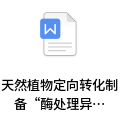 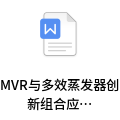 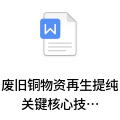 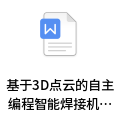 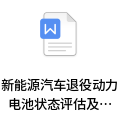 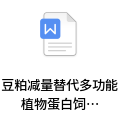 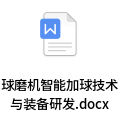 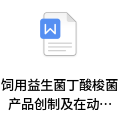 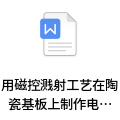 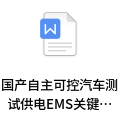 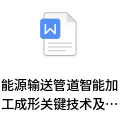 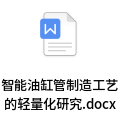 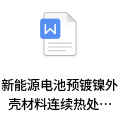 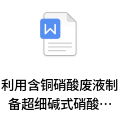 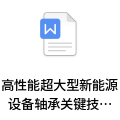 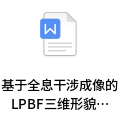 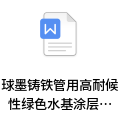 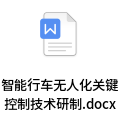 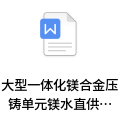 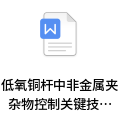 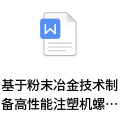 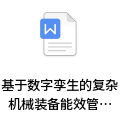 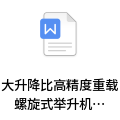 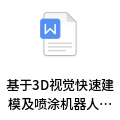 